Proponowane aktywności z dzieckiem w domu.Temat kompleksowy: Pożegnania nadszedł czas.ŚRODA 24.06.2020r.Witam w środę! Zapraszam do wspólnej zabawy Sugerowana piosenka do nauki lub posłuchania. KOLOROWE LATOhttps://www.youtube.com/watch?v=aRkzeeEwq3EWysłało po nas lato swój dywan latający.
Buchnęło ciepłym wiatrem, ogrzało buzię słońcem.
Drzewami zaszumiało, ptakami zaśpiewało
I nasze ukochane wakacje zawołało.Ref: Lato, lato, lato, lato baw się z nami.
Lato, lato, lato, bądźmy kolegami.
Lato, lato, lato, lato z przygodami.
Obiecaj, że zawsze zostaniesz już z nami.Będziemy w morzu pływać i w piłkę grać na plaży.
Piosenki razem śpiewać i razem w nocy marzyć.
I co dzień na dywanie będziemy razem latać.
Do wszystkich najpiękniejszych zakątków tego świata.Ref: Lato, lato, lato, lato baw się z nami…Wakacyjne rady - rozmowa na temat właściwego postępowania podczas wakacyjnego odpoczynku. Rozmowa na temat zagrożeń czyhających  na dzieci podczas wakacji.- Czy lubicie przebywać nad morzem?- Na co powinniście tam uważać?- Na co powinniście uważać w górach?- Na co powinniście uważać w lesie?Zagadki.Zagadka o stroju kąpielowymMały, lekki, kolorowy,
latem zawsze modny.
Dobry do hasania w wodzie,
na plażę wygodny.Zagadka o wakacjachRaz – litera w abecadle,
dwa – drzewa pachnące.
Całość zawsze bywa w lecie
i trwa dwa miesiące.Zagadka o namiocieMały domek z materiału,
w nim poduszki oraz koce.
Można smacznie w nim przesypiać,
letnie ciepłe noce.Zagadka o plażyMożna na niej się opalać,
zamki z piasku też budować.
Gdy się znudzi, można z mamą,
brzegiem morza spacerować.Zagadka o czerwcuJaki to miesiąc zamyka szkoły
i daje dzieciom urlop wesoły?Zagadka o wakacjachTrwają dwa miesiące.
Lubią je uczniowie,
bo mogą odpocząć
i stawać na głowie.Zagadka o rybie smażonejChrupiąca i złota,
piecze się lub smaży.
Najchętniej ją jemy,
przy nadmorskiej plaży.Karta pracy dla 5 – latków, str. 78Karta pracy dla 4 – latków.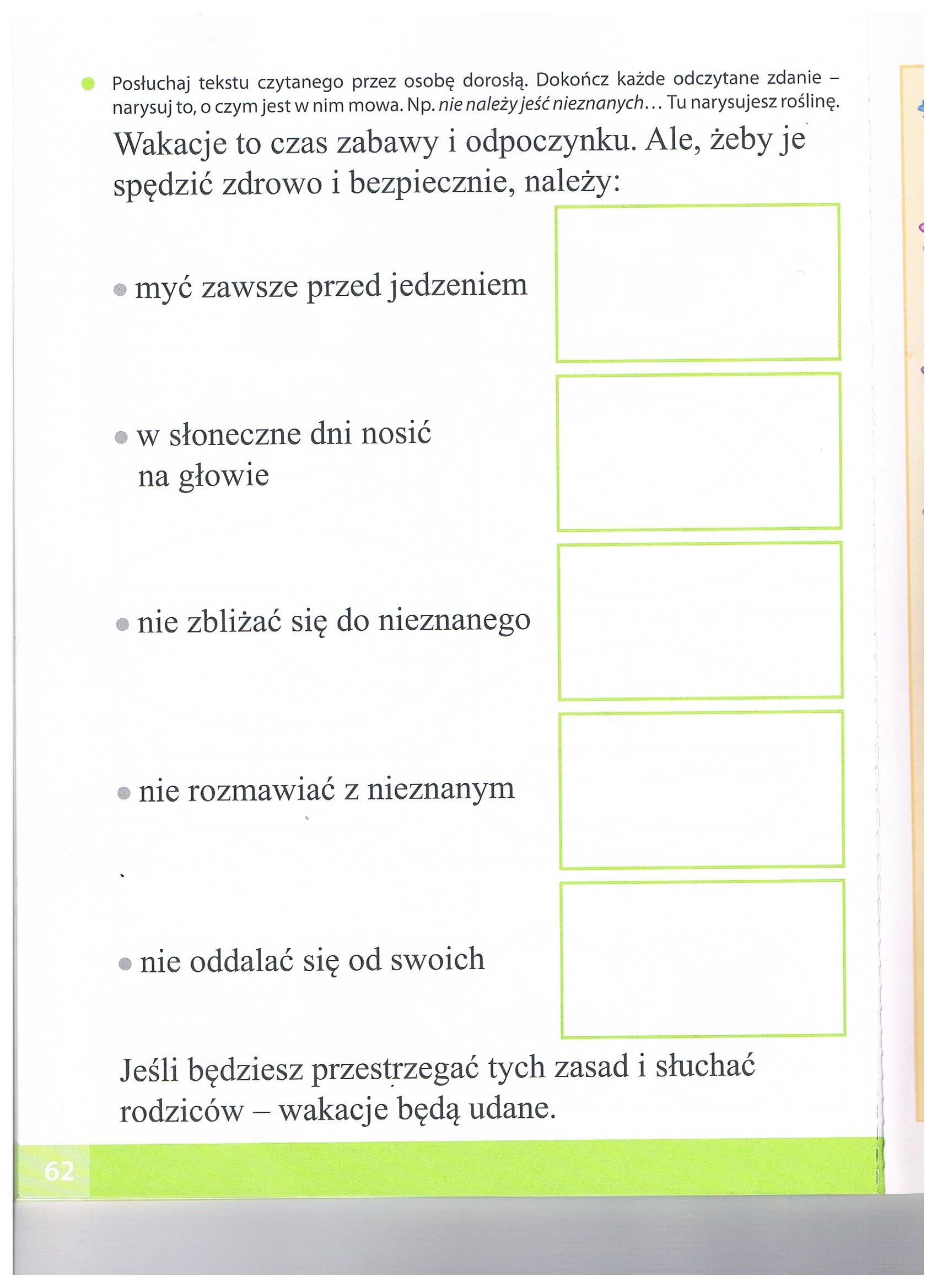 